PROPOSED MEETING AGENDA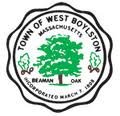 140 Worcester Street, West Boylston, Massachusetts 01583In accordance with the provisions of MGL 30A §§ 18-25Notices and Agendas are to be posted 48 hours in advance of the meetings, excluding Saturdays, Sundays and legal holidays.  Please note the hours of operation at the Town Clerk’s Office to ensure that this posting will satisfy this requirement. Pursuant to Governor Baker’s March 12, 2020 Order Suspending Certain Provisions of the Open Meeting Law, G.L. c. 30A, §20, and the Governor’s March 15, 2020 Order imposing strict limitations on the number of people that may gather in one place, this meeting of the Town of West Boylston Cemetery Trustees is being conducted via remote participation. No in-person attendance of members of the public will be permitted, but every effort will be made to ensure that the public can adequately access the proceedings as provided for in the Order.Join Zoom Meetinghttps://zoom.us/j/91018063725?pwd=bXMzVU5YSDdHdi8vb0RWcHJ6M2pvUT09 Meeting ID: 910 1806 3725Passcode: 330662Dial by your location        +1 646 558 8656 US (New York)       Agenda
Discussion/Vote on Parks Facilities Committee grant requestOther updates and items not reasonably anticipated at time of posting.Community Preservation Committee 9/29/2020Board / Committee NameDate of NoticeRemoteRemote ZoomMeeting PlaceConference Room Number or LocationThursday October 1, 2020 at 5:30 pmPat CrowleyDate / Time of MeetingClerk or Board Member SignatureMeeting CANCELLED or POSTPONED to:Date of Cancellation or Postponement